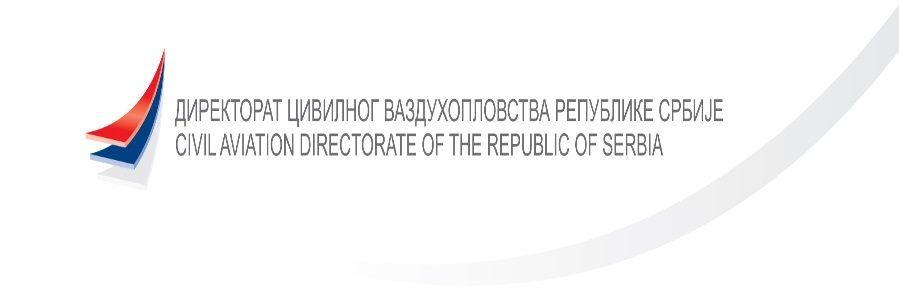 Захтев за упис беспилотних ваздухоплова у Евиденцију ваздухопловаУпутство за попуњавање обрасцаПрема оперативној маси и перформансама беспилотни ваздухоплови се разврставају на следеће категорије: категорија 1 – обухвата беспилотне ваздухоплове чија је оперативна маса мања од 0,5 kg, са максималном висином лета до 50 m, максималном брзином лета до 30 m/s и максималним долетом до 100 m; категорија 2 – обухвата беспилотне ваздухоплове чија је оперативна маса од 0,5 kg до 5 kg, са максималном висином  лета до 150 m, максималном брзином лета до 30 m/s и максималним долетом до 2.500 m; категорија 3 – обухвата беспилотне  ваздухоплове чија је оперативна маса од 5 kg до 20 kg, са максималном висином лета до 500 m, максималном брзином лета до 55 m/s и максималним долетом до 2.500 m; категорија 4 – обухвата беспилотне  ваздухоплове чија је оперативна маса од 20 kg до 150 kg, без ограничења висине, брзине лета и долета. *Ако одређени беспилотни ваздухоплов у погледу оперативне масе или неке од перформанси (висина лета, брзина лета или долет) припада различитим категоријама беспилотних ваздухоплова, сматра се да припада вишој категорији. Уплату треба извршити на рачун бр. 840-742221843-57, бр.одобрења 97 с позивом на број 50016, прималац: Буџет РС, схврха: републичка администр. такса, износ: 2.510,00 дин.За достављање дозволе поштом, унети адресу доставе: Улица и број: ___________________________ Место и поштански број : _________________Подаци о подносиоцу захтеваПодаци о подносиоцу захтеваПодаци о подносиоцу захтеваПодаци о подносиоцу захтеваПодаци о подносиоцу захтеваПодаци о подносиоцу захтеваИме / НазивИме / НазивЈМБГ за физичка лица /Матични број за правна лицаЈМБГ за физичка лица /Матични број за правна лицаАдреса (улица и број, поштански број, град)Адреса (улица и број, поштански број, град)ТелефонТелефонE-mailE-mailПодаци о беспилотном ваздухопловуПодаци о беспилотном ваздухопловуПодаци о беспилотном ваздухопловуПодаци о беспилотном ваздухопловуПодаци о беспилотном ваздухопловуПодаци о беспилотном ваздухопловуПроизвођачПроизвођачка ознакаСеријски бројКатегорија беспилотних ваздухоплова према оперативној маси и перформансамаКатегорија беспилотних ваздухоплова према оперативној маси и перформансамаКатегорија беспилотних ваздухоплова према оперативној маси и перформансамаКатегорија беспилотних ваздухоплова према оперативној маси и перформансамаКатегорија беспилотних ваздухоплова према оперативној маси и перформансамаКатегорија беспилотних ваздухоплова према оперативној маси и перформансама Категорија 1              Категорија 2        Категорија 3            Категорија 4 Категорија 1              Категорија 2        Категорија 3            Категорија 4 Категорија 1              Категорија 2        Категорија 3            Категорија 4 Категорија 1              Категорија 2        Категорија 3            Категорија 4 Категорија 1              Категорија 2        Категорија 3            Категорија 4 Категорија 1              Категорија 2        Категорија 3            Категорија 4Намена ваздухоплова Привредне сврхе                                               Непривредне сврхе (научне, образовне и друге сврхе)   Привредне сврхе                                               Непривредне сврхе (научне, образовне и друге сврхе)   Привредне сврхе                                               Непривредне сврхе (научне, образовне и друге сврхе)   Привредне сврхе                                               Непривредне сврхе (научне, образовне и друге сврхе)   Привредне сврхе                                               Непривредне сврхе (научне, образовне и друге сврхе)  Тачност унетих података потврђује подносилац захтева/ пуномоћникТачност унетих података потврђује подносилац захтева/ пуномоћникТачност унетих података потврђује подносилац захтева/ пуномоћникТачност унетих података потврђује подносилац захтева/ пуномоћникТачност унетих података потврђује подносилац захтева/ пуномоћникТачност унетих података потврђује подносилац захтева/ пуномоћникИме и презимеИме и презимеИме и презимеДатум и потпис подносиоца захтеваДатум и потпис подносиоца захтеваДатум и потпис подносиоца захтеваПрилози:Прилози:Прилози:Прилози:Прилози:Прилози:Доказ о плаћеној републичкој административној такси	Доказ о плаћеној републичкој административној такси	Доказ о плаћеној републичкој административној такси	Доказ о плаћеној републичкој административној такси	Доказ о плаћеној републичкој административној такси	Доказ о плаћеној републичкој административној такси	Копијa решења о именовању особе одговорне за одржавање (само уколико је власник правно лице)Копијa решења о именовању особе одговорне за одржавање (само уколико је власник правно лице)Копијa решења о именовању особе одговорне за одржавање (само уколико је власник правно лице)Копијa решења о именовању особе одговорне за одржавање (само уколико је власник правно лице)Копијa решења о именовању особе одговорне за одржавање (само уколико је власник правно лице)Копијa решења о именовању особе одговорне за одржавање (само уколико је власник правно лице)Доказ о власништву (нпр.: рачун са серијским бројем, царинска декларација, оверена писмена изјава власника)Доказ о власништву (нпр.: рачун са серијским бројем, царинска декларација, оверена писмена изјава власника)Доказ о власништву (нпр.: рачун са серијским бројем, царинска декларација, оверена писмена изјава власника)Доказ о власништву (нпр.: рачун са серијским бројем, царинска декларација, оверена писмена изјава власника)Доказ о власништву (нпр.: рачун са серијским бројем, царинска декларација, оверена писмена изјава власника)Доказ о власништву (нпр.: рачун са серијским бројем, царинска декларација, оверена писмена изјава власника)Упутство произвођача за коришћење и одржавање беспилотних ваздухопловаУпутство произвођача за коришћење и одржавање беспилотних ваздухопловаУпутство произвођача за коришћење и одржавање беспилотних ваздухопловаУпутство произвођача за коришћење и одржавање беспилотних ваздухопловаУпутство произвођача за коришћење и одржавање беспилотних ваздухопловаУпутство произвођача за коришћење и одржавање беспилотних ваздухопловаОверена изјава да се беспилотни ваздухоплов одржава у складу са упутством произвођачаОверена изјава да се беспилотни ваздухоплов одржава у складу са упутством произвођачаОверена изјава да се беспилотни ваздухоплов одржава у складу са упутством произвођачаОверена изјава да се беспилотни ваздухоплов одржава у складу са упутством произвођачаОверена изјава да се беспилотни ваздухоплов одржава у складу са упутством произвођачаОверена изјава да се беспилотни ваздухоплов одржава у складу са упутством произвођачаПолиса осигурања од одговорности према трећим лицимаПолиса осигурања од одговорности према трећим лицимаПолиса осигурања од одговорности према трећим лицимаПолиса осигурања од одговорности према трећим лицимаПолиса осигурања од одговорности према трећим лицимаПолиса осигурања од одговорности према трећим лицимаФотографија ваздухоплова и фотографија серијског броја на ваздухопловуФотографија ваздухоплова и фотографија серијског броја на ваздухопловуФотографија ваздухоплова и фотографија серијског броја на ваздухопловуФотографија ваздухоплова и фотографија серијског броја на ваздухопловуФотографија ваздухоплова и фотографија серијског броја на ваздухопловуФотографија ваздухоплова и фотографија серијског броја на ваздухоплову